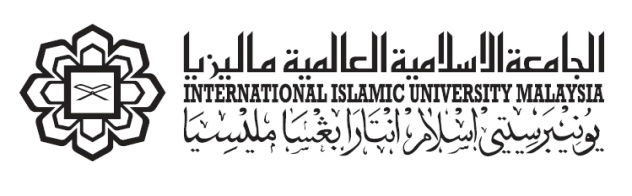 RESEARCH MANAGEMENT CENTRETRAVELLING ADVANCEMENT FORMINSTRUCTION:Please ensure the following documents are attached with the completed form.  All expenses must adhere to the General / Funder Guidelines for Research Funding and IIUM Financial Policy.  Researcher is responsible to get the approval from the relevant authority prior to travelling.CHECKLIST:NOTE:The travelling advancement only cover for food allowance and accommodation (eligibility) The subsequent disbursement of the grant will be made once the researcher produces receipts (original) of the earlier disbursement in order to prove 100% utilization of the said disbursement.NoItemsCheck List (Please tick)1.Completed Form with signature☐2.Copy of approval form for Attending Seminar/ Conference / Workshop / Training / Data Collection☐FOR OFFICE USEFOR OFFICE USEDocument Complete / IncompleteDate:  ………………………………….Checked by:Name:  …………………………………..Position:  …………………………………AREQUESTOR DETAILDate:Name of Requestor :                                                                 Staff No.:                                                               Post and Grade:K/C/D/I :                                                               Tel No. / Mobile No. :Project ID :BDETAIL OF TRAVELLINGCDECLARATION BY REQUESTORI hereby authorized the Executive Director of Finance Division to deduct from my salary if I fail to submit my claim within THIRTY (30) DAYS after the date of arrival.For overseas travelling, if the trip is not approved by the Ministry of Higher Education, I hereby authorized the Executive Director of Finance Division to deduct from the my salary with immediate effect.Signature  :   __________________________________                     Date:  __________________________DAPPROVAL BY:HEAD OF RESEARCH / DEPUTY DEAN (POSTGRADUATE & RESEARCH) /  DEPUTY DIRECTOR (RMC)Approved                                              Not Approved                                                              Comment:  __________________________________________Signature:  ________________________________________Stamp:                                                                                                  Date:  ___________________________FOR FINANCE ZONE 2 ADVANCEMENT APPROVED:  Food Allowance  :  _______________________Accommodation  :  _______________________                    Total Amount:  __________________________